Demande de documentation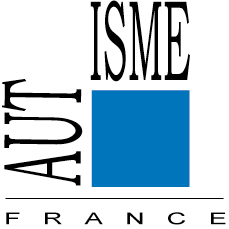 Nom,  prénom :                                                                                                                 Adresse :                                                                                                                                                                  CP :                                                        Ville :                                                                 Email :                                                                                       @                                                                          Ces brochures sont gratuites, seule une participation aux frais de port est demandée.Frais de port : Ils seront calculés en fonction de la quantité et du poids de la commande.Le :                                        				Signature : A retourner, accompagné du règlement à :Autisme France -  1175 avenue de la République – LA ROQUETTE-SUR-SIAGNEDésignationQuantitéRecommandations HAS-  Mode d’emploi à destination des familles ( maximum 10)Brochure dépistage de l’autisme :   - Une de ces fillettes est autiste- A l'école maternelle… (maximum 10)Plaquette « Accompagner une personne avec autisme et TSA »Plaquette « Autisme France »Plaquette « Programme Qualité d’Autisme France »Un vivier de talents à valoriser (maximum 10)